Παράρτημα ΣΤ Υπόδειγμα εντύπου πιστοποίησης ολοκλήρωσης  μεταδιδακτορικής έρευνας			Ε Λ Λ Η Ν Ι Κ Η    Δ Η Μ Ο Κ Ρ Α Τ Ι Α 		     ΔΗΜΟΚΡΙΤΕΙΟ ΠΑΝΕΠΙΣΤΗΜΙΟ ΘΡΑΚΗΣ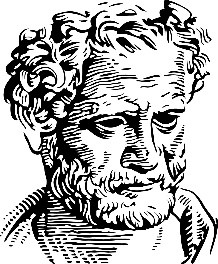 ΣΧΟΛΗ (όνομα Σχολής)ΤΜΗΜΑ (όνομα Τμήματος)ΠΙΣΤΟΠΟΙΗΤΙΚΟ ΟΛΟΚΛΗΡΩΣΗΣ ΜΕΤΑΔΙΔΑΚΤΟΡΙΚΗΣ ΕΡΕΥΝΑΣΟ/Η ………………, του [ΟΝΟΜΑ ΠΑΤΡΟΣ], από […….ΠΟΛΗ ΚΑΤΑΓΩΓΗΣ] εκπόνησε στο [ΟΝΟΜΑΣΙΑ ΤΜΗΜΑΤΟΣ] της Σχολής [ΟΝΟΜΑΣΙΑ ΣΧΟΛΗΣ] του Δημοκριτείου Πανεπιστημίου Θράκης μεταδιδακτορική έρευνα με θέμα «……………….» και επιβλέποντα τον Καθηγητή [ΟΝΟΜΑ ΕΠΙΒΛΕΠΟΝΤΟΣ] κατά το διάστημα από Χ-Χ-202Χ έως Χ-Χ-202Χ. Η μεταδιδακτορική του/της έρευνα παρουσιάστηκε δημόσια στις [ΗΜΕΡΟΜΗΝΙΑ ΔΗΜΟΣΙΑΣ ΠΑΡΟΥΣΙΑΣΗΣ] και έλαβε έγκριση από τη Αρ Συνεδρίασης/Ημερομηνία Συνεδρίασης της Συνέλευσης του Τμήματος [ΟΝΟΜΑΣΙΑ ΤΜΗΜΑΤΟΣ].Η μεταδιδακτορική έρευνα εμπίπτει στο γνωστικό αντικείμενο «ΟΝΟΜΑΣΙΑ ΓΝΩΣΤΙΚΟΥ ΑΝΤΙΚΕΙΜΕΝΟΥ».Ο/Η Πρόεδρος/Κοσμήτωρ του Τμήματος/Σχολής